Research title “Validation of engine oil lifecycle in a hydrogen fueled engines”Specialty and research areasSpecialty code: 08/05/06 - Wheeled and tracked vehicles and their operationAbstractWater a huge resource on Earth, hydrogen can be produced by splitting water into its component parts of hydrogen and oxygen. As oil prices increase, the interest in alternative fuels increase. Hydrogen technology has become a keystone for daily life. This is a main issue for us. Therefore, we need alternative fuel for cars.  Hydrogen have a lower energy density than that of gasoline and diesel. Hydrogen is the lightest element being about eight times lighter than methane and three times lighter than gasoline and diesel. The aim of this dissertation is to Validate an engine oil life in a hydrogen fueled engines. To deal with addressed scope of the dissertation, the following tasks has been defined: Analysis of the state of the art of using hydrogen fuel in engines, Analysis of influence of hydrogen fuel to engine oil life and its experimental verification, Defining the ways to improve characters of engine oil and add oil additives, Recommendation for practical use of the results in real applications.Picture of research 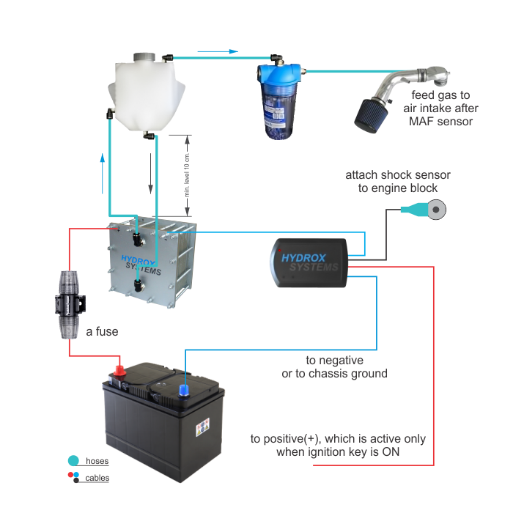 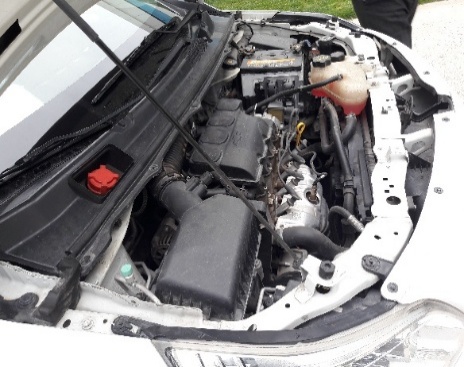 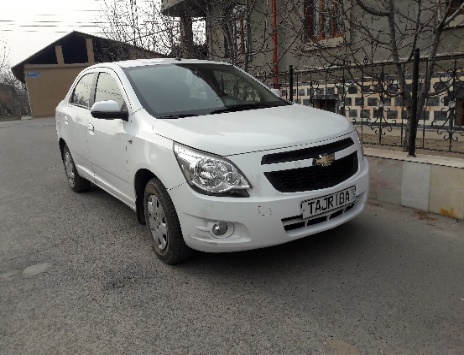 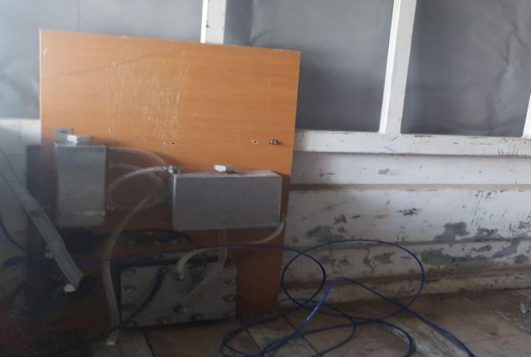 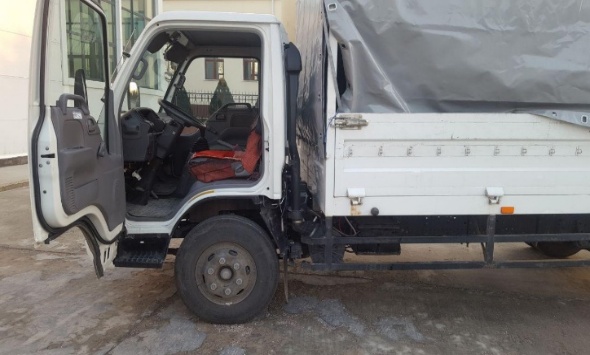 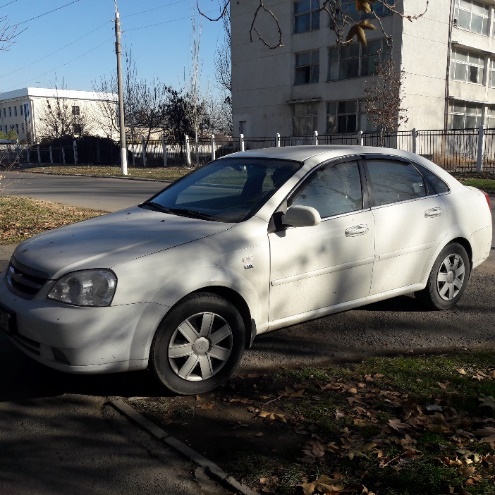 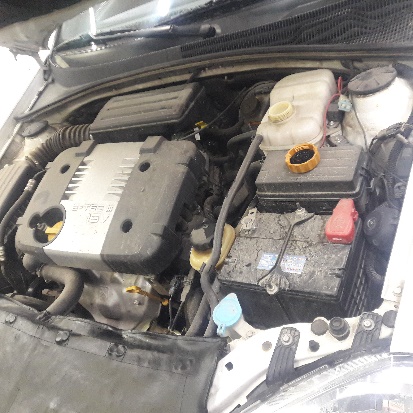 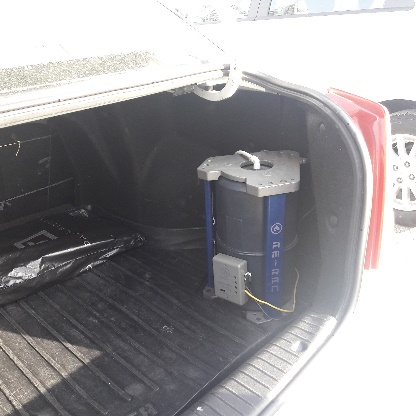 